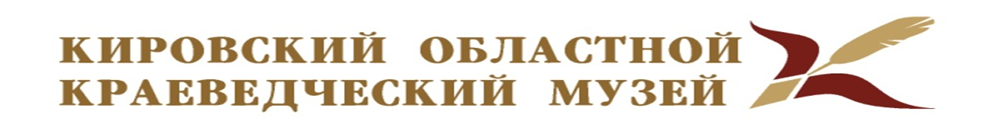 Декабрь 2021 годаПриглашаем посетить экспозиции и выставки музеев  Сайт музея: www.muzey43.ruПредварительный заказ экскурсий и мероприятий по телефонам: 64-36-54Каждый четверг месяца все музеи работают с 12.00 до 20.00 час.ГЛАВНОЕ ЗДАНИЕул. Спасская, 6,Время работы: 10.00 –18.00 Четверг: 12:00 – 20:00Касса  38-46-82Тел. 64-36-54, 38-28-68 Экспозиция «Россия-Вятка: особенности национальной истории» (0+)Экспозиция «Природа Вятского края» (0+)Выставки «Живая природа» (0+) и  «Минералы и горные породы» (0+)Выставка «Насекомые в янтаре» (0+)Выставка «Гостеприимство по-русски. Впечатления иностранца» (0+),с 03.12Выставка «Наследие Э. Мунка» (12+), с 08.12Клуб выходного дня – «День семьи» (по субботам семейные экскурсии с 11-00)МУЗЕЙНО-ВЫСТАВОЧНЫЙ ЦЕНТР «ДИОРАМА»ул. Горького, 32Время работы: 10.00 –18.00 Четверг: 12:00 – 20:00Тел. 54-04-55Экспозиция «История Вятки в событиях и лицах» (с показом диорамного полотна) (0+) Экспозиция «Вятские художественные промыслы: от истоков до современности» (0+)Выставка «Товарищ Киров: человек, имя, регион» (к 135-летию со дня рождения государственного деятеля и к 85-летию образования нашей области) (0+), до 10.12 Новогодний выставочный проект «Игры матушки-зимы» (0+), с 20. 12.Выставка «Шерстяные фантазии» (0+), с 10.12МУЗЕЙ А. С. ГРИНАул. Володарского, 44Время работы: 10.00 –18.00 Выходной – понедельникТел. кассы 35-07-87Экспозиция «Жизнь и творчество А.С. Грина» (0+)    Выставка «Маяковский. de visu» (6+) ДОМ-МУЗЕЙМ. Е. САЛТЫКОВА-ЩЕДРИНАул. Ленина, 93Время работы: 10.00 –18.00  Выходной – понедельникТел. кассы 64-53-78Экспозиция «М. Е. Салтыков-Щедрин в Вятке» (0+)Выставка «Достоевские. Семейный альбом» (к 200-летию со дня рождения писателя) (6+) МУЗЕЙВОИНСКОЙ СЛАВЫул. Красноармейская, 1-аВремя работы: 10.00 – 18.00 Выходной – понедельникТел. кассы 37-13-26Экспозиция «В памяти нашей сегодня и вечно!», посвященная Великой Отечественной войне 1941–1945 гг. (0+)Выставка «Маршал Соколов» (к 110-летию со дня рождения) (0+), до 09.12Выставка«300 лет на страже закона. Страницы истории прокуратуры Вятской губернии – Кировской области» (0+), с 15.12